Ustensiles :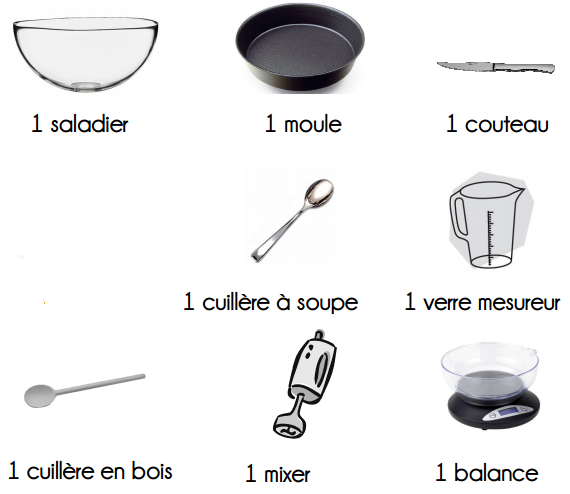 Evider et éplucher le potiron, le couper en petits morceaux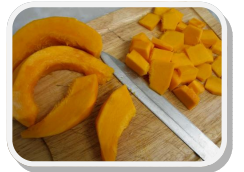 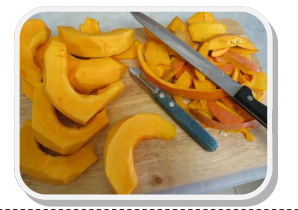 Faire cuire le potiron 15 min au micro-onde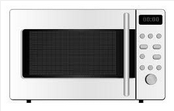 Mixer le potiron, ajouter le sucre, la farine , la levure et mélanger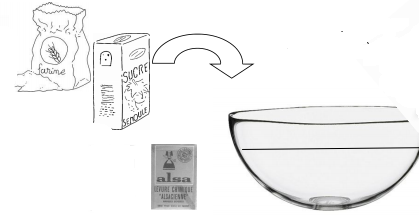 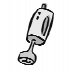 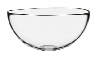 Ajouter le beurre mou, les œufs, la fleur d’oranger et le citron et mélanger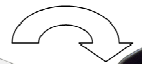 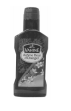 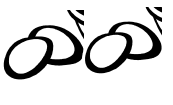 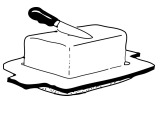 Mettre dans des moules individuels et faire cuire 25 min thermostat 180°C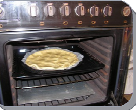 									Bon appétit !!600g de potiron épluché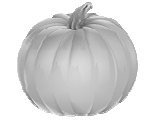 75 g de beurre mou250g de sucre fin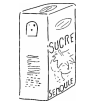 4 œufs2 cuillères à soupe de fleur d’oranger250g de farine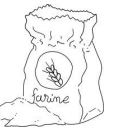 1 cuillère à soupe de citron ou d’orange1 sachet de levure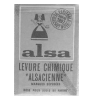 